Undergraduate Graduate-Masters Graduate-Doctoral (EDD or PHD) Professional-Law Professional-Pharmacy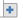 